Реквизиты уплаты (перечисления) в бюджетную систему Российской Федерации налогов, сборов, страховых взносов, пеней, штрафов, процентов, начиная с 1 января 2023 года.Образец: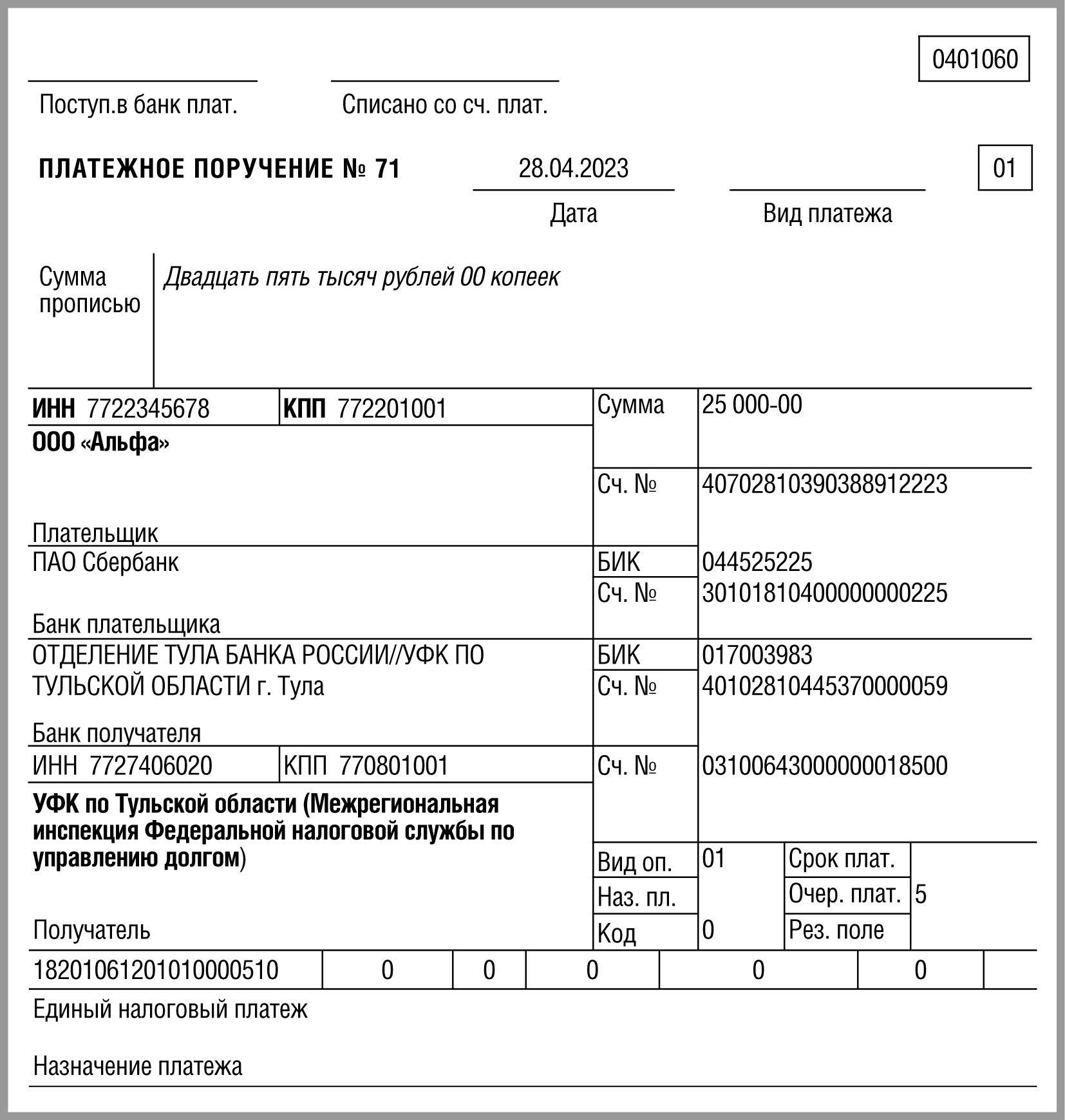 Номер (поля) реквизита платежного документаНаименование (поля) реквизита платежного документаЗначение13Наименование банка получателя средств «ОТДЕЛЕНИЕ ТУЛА БАНКА РОССИИ//УФК по Тульской области, г Тула»14БИК банка получателя средств (БИК ТОФК) «017003983»61/103ИНН/КПП получателя7727406020/77080100115№ счета банка получателя средств (номер банковского счета, входящего в состав единого казначейского счета) «40102810445370000059»16Получатель«Управление Федерального казначейства по Тульской области (Межрегиональная ИФНС по управлению долгом)»17Номер казначейского счета «03100643000000018500»